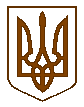 Баришівська  селищна  радаБаришівського  районуКиївської  областіР І Ш Е Н Н Я22.12.2020                  							    № проект  Про встановлення надбавки та надання матеріальної допомоги селищному голові На підставі п.5 ст.26 Закону України „Про місцеве самоврядування в Україні”, постанов Кабінету Міністрів України  від 9 березня 2006 року                      № 268 «Про упорядкування структури та умов оплати праці працівників апарату органів виконавчої влади, органів прокуратури, судів та інших органів зі змінами», Постанови Кабінету Міністрів України  від 19.06.2019  № 525 «Про внесення змін у додатки  до постанови Кабінету Міністрів України від 09.03.2006 № 268», відповідно до колективного договору, рішення Баришівської селищної ради від 22.12.2019 № ________ « Про затвердження положення про преміювання, встановлення надбавки та надання матеріальної допомоги працівникам Баришівської селищної ради » та від 22.12.2020 № ___________ « Про бюджет Баришівської селищної ради», селищна радав и р і ш и л а:Встановити селищному голові  надбавку за високі досягнення в праці або за виконання особливо важної роботи в розмірі 50%  посадового окладу з урахуванням надбавки за ранг та вислугу років  з 01.01.2020.Надавати матеріальну допомогу на вирішення соціально-побутових питань та матеріальну допомогу на оздоровлення у розмірі середньомісячної заробітної плати селищному голові при наданні щорічної основної відпустки.Контроль за виконанням рішення покласти на постійну комісію з питань фінансів, бюджету, планування соціально-економічного розвитку, інвестицій та міжнародного співробітництва.         Селищний голова                                                        О.П. Вареніченко